BTR-Nr. 0019BTR-Nr. 0019MUSTER - BETRIEBSANWEISUNGStand:	10/200107.12.202107.12.2021Geltungsbereich und Tätigkeitenabgezeichnet am:	ANWENDUNGSBEREICHANWENDUNGSBEREICHANWENDUNGSBEREICHANWENDUNGSBEREICHBetrieb von SpritzgießmaschinenInbetriebnahme, Bedienen, Stillsetzen, ReinigenBetrieb von SpritzgießmaschinenInbetriebnahme, Bedienen, Stillsetzen, ReinigenBetrieb von SpritzgießmaschinenInbetriebnahme, Bedienen, Stillsetzen, ReinigenBetrieb von SpritzgießmaschinenInbetriebnahme, Bedienen, Stillsetzen, ReinigenGEFAHREN FÜR MENSCH UND UMWELTGEFAHREN FÜR MENSCH UND UMWELTGEFAHREN FÜR MENSCH UND UMWELTGEFAHREN FÜR MENSCH UND UMWELTMechanische Gefährdungen:Quetschgefahr durch WerkzeugbewegungSchnittgefahr an scharfkantigen Werkzeugen wie zum Beispiel Auswerfern.Schnittgefahr bei Entgratungsarbeiten mit MessernStoßgefahr an Holmen und Werkzeugteilen bei manueller Entnahme.Thermische Gefährdung:Verbrennungsgefahr an Spritzeinheit und Werkzeug.Verbrennungsgefahr durch herausspritzende, flüssige Masse an Düse, Entgasungsöffnung und Heißkanal.Sonstige Gefährdungen:Rutschgefahr durch Granulat oder Öl auf dem Boden.Mechanische Gefährdungen:Quetschgefahr durch WerkzeugbewegungSchnittgefahr an scharfkantigen Werkzeugen wie zum Beispiel Auswerfern.Schnittgefahr bei Entgratungsarbeiten mit MessernStoßgefahr an Holmen und Werkzeugteilen bei manueller Entnahme.Thermische Gefährdung:Verbrennungsgefahr an Spritzeinheit und Werkzeug.Verbrennungsgefahr durch herausspritzende, flüssige Masse an Düse, Entgasungsöffnung und Heißkanal.Sonstige Gefährdungen:Rutschgefahr durch Granulat oder Öl auf dem Boden.Mechanische Gefährdungen:Quetschgefahr durch WerkzeugbewegungSchnittgefahr an scharfkantigen Werkzeugen wie zum Beispiel Auswerfern.Schnittgefahr bei Entgratungsarbeiten mit MessernStoßgefahr an Holmen und Werkzeugteilen bei manueller Entnahme.Thermische Gefährdung:Verbrennungsgefahr an Spritzeinheit und Werkzeug.Verbrennungsgefahr durch herausspritzende, flüssige Masse an Düse, Entgasungsöffnung und Heißkanal.Sonstige Gefährdungen:Rutschgefahr durch Granulat oder Öl auf dem Boden.Mechanische Gefährdungen:Quetschgefahr durch WerkzeugbewegungSchnittgefahr an scharfkantigen Werkzeugen wie zum Beispiel Auswerfern.Schnittgefahr bei Entgratungsarbeiten mit MessernStoßgefahr an Holmen und Werkzeugteilen bei manueller Entnahme.Thermische Gefährdung:Verbrennungsgefahr an Spritzeinheit und Werkzeug.Verbrennungsgefahr durch herausspritzende, flüssige Masse an Düse, Entgasungsöffnung und Heißkanal.Sonstige Gefährdungen:Rutschgefahr durch Granulat oder Öl auf dem Boden.SCHUTZMASSNAHMEN UND VERHALTENSREGELNSCHUTZMASSNAHMEN UND VERHALTENSREGELNSCHUTZMASSNAHMEN UND VERHALTENSREGELNSCHUTZMASSNAHMEN UND VERHALTENSREGELNMaschine nur in Gang setzen oder betreiben, wenn alle Sicherheitseinrichtungen intakt sind.Arbeitsplatz stets aufgeräumt und sauber (zum Beispiel frei von Öl und Granulat) halten.Bei auftretendem Nebel oder stechendem Geruch Maschine stillsetzen und Vorgesetzten informieren.Schutzverkleidungen nicht übersteigenKeinen Schmuck, Uhren oder ähnliches tragen.Zur Pause:	Artikel entformen und die Heizung zurücknehmen.Zum Arbeitsende:	Materialzufuhr stoppen, Zylinder leerfahren, Artikel entnormen, Heizungs- und Hauptschalter ausschalten.Beim Putzen:	das Werkzeug soweit schließen, dass es nicht unter Druck steht, jedoch kein Schmutz in die Form fallen kann.Im Werkzeug nur mit dem zur Verfügung gestellten Handwerkzeug (Kupfermeisel), niemals mit harten Gegenständen, wie zum Beispiel Schraubendrehern, arbeiten.Körperschutz:	Sicherheitsschuhe; enganliegende, langärmelige ArbeitskleidungSchutzhandschuhe:	bei großen Teilen mit starkem Grat graue Kettenhandschuhebei mittelgroßen Teilen gelbe Schutzhandschuhe mit Noppenbei kleinen Teilen gelbe Schutzhandschuhe ohne FingerkuppenWeiter siehe Seite 2Maschine nur in Gang setzen oder betreiben, wenn alle Sicherheitseinrichtungen intakt sind.Arbeitsplatz stets aufgeräumt und sauber (zum Beispiel frei von Öl und Granulat) halten.Bei auftretendem Nebel oder stechendem Geruch Maschine stillsetzen und Vorgesetzten informieren.Schutzverkleidungen nicht übersteigenKeinen Schmuck, Uhren oder ähnliches tragen.Zur Pause:	Artikel entformen und die Heizung zurücknehmen.Zum Arbeitsende:	Materialzufuhr stoppen, Zylinder leerfahren, Artikel entnormen, Heizungs- und Hauptschalter ausschalten.Beim Putzen:	das Werkzeug soweit schließen, dass es nicht unter Druck steht, jedoch kein Schmutz in die Form fallen kann.Im Werkzeug nur mit dem zur Verfügung gestellten Handwerkzeug (Kupfermeisel), niemals mit harten Gegenständen, wie zum Beispiel Schraubendrehern, arbeiten.Körperschutz:	Sicherheitsschuhe; enganliegende, langärmelige ArbeitskleidungSchutzhandschuhe:	bei großen Teilen mit starkem Grat graue Kettenhandschuhebei mittelgroßen Teilen gelbe Schutzhandschuhe mit Noppenbei kleinen Teilen gelbe Schutzhandschuhe ohne FingerkuppenWeiter siehe Seite 2Maschine nur in Gang setzen oder betreiben, wenn alle Sicherheitseinrichtungen intakt sind.Arbeitsplatz stets aufgeräumt und sauber (zum Beispiel frei von Öl und Granulat) halten.Bei auftretendem Nebel oder stechendem Geruch Maschine stillsetzen und Vorgesetzten informieren.Schutzverkleidungen nicht übersteigenKeinen Schmuck, Uhren oder ähnliches tragen.Zur Pause:	Artikel entformen und die Heizung zurücknehmen.Zum Arbeitsende:	Materialzufuhr stoppen, Zylinder leerfahren, Artikel entnormen, Heizungs- und Hauptschalter ausschalten.Beim Putzen:	das Werkzeug soweit schließen, dass es nicht unter Druck steht, jedoch kein Schmutz in die Form fallen kann.Im Werkzeug nur mit dem zur Verfügung gestellten Handwerkzeug (Kupfermeisel), niemals mit harten Gegenständen, wie zum Beispiel Schraubendrehern, arbeiten.Körperschutz:	Sicherheitsschuhe; enganliegende, langärmelige ArbeitskleidungSchutzhandschuhe:	bei großen Teilen mit starkem Grat graue Kettenhandschuhebei mittelgroßen Teilen gelbe Schutzhandschuhe mit Noppenbei kleinen Teilen gelbe Schutzhandschuhe ohne FingerkuppenWeiter siehe Seite 2Maschine nur in Gang setzen oder betreiben, wenn alle Sicherheitseinrichtungen intakt sind.Arbeitsplatz stets aufgeräumt und sauber (zum Beispiel frei von Öl und Granulat) halten.Bei auftretendem Nebel oder stechendem Geruch Maschine stillsetzen und Vorgesetzten informieren.Schutzverkleidungen nicht übersteigenKeinen Schmuck, Uhren oder ähnliches tragen.Zur Pause:	Artikel entformen und die Heizung zurücknehmen.Zum Arbeitsende:	Materialzufuhr stoppen, Zylinder leerfahren, Artikel entnormen, Heizungs- und Hauptschalter ausschalten.Beim Putzen:	das Werkzeug soweit schließen, dass es nicht unter Druck steht, jedoch kein Schmutz in die Form fallen kann.Im Werkzeug nur mit dem zur Verfügung gestellten Handwerkzeug (Kupfermeisel), niemals mit harten Gegenständen, wie zum Beispiel Schraubendrehern, arbeiten.Körperschutz:	Sicherheitsschuhe; enganliegende, langärmelige ArbeitskleidungSchutzhandschuhe:	bei großen Teilen mit starkem Grat graue Kettenhandschuhebei mittelgroßen Teilen gelbe Schutzhandschuhe mit Noppenbei kleinen Teilen gelbe Schutzhandschuhe ohne FingerkuppenWeiter siehe Seite 2VERHALTEN BEI STÖRUNGEN UND IM GEFAHRFALLVERHALTEN BEI STÖRUNGEN UND IM GEFAHRFALLVERHALTEN BEI STÖRUNGEN UND IM GEFAHRFALLVERHALTEN BEI STÖRUNGEN UND IM GEFAHRFALLBei jeder Störung Maschine stillsetzen und sofort den Vorgesetzten informieren.Abspritzfladen auskühlen lassen, mit dem an der Maschine hängenden Haken entfernen und in den grauen Rollwagen geben.Bei jeder Störung Maschine stillsetzen und sofort den Vorgesetzten informieren.Abspritzfladen auskühlen lassen, mit dem an der Maschine hängenden Haken entfernen und in den grauen Rollwagen geben.Bei jeder Störung Maschine stillsetzen und sofort den Vorgesetzten informieren.Abspritzfladen auskühlen lassen, mit dem an der Maschine hängenden Haken entfernen und in den grauen Rollwagen geben.Bei jeder Störung Maschine stillsetzen und sofort den Vorgesetzten informieren.Abspritzfladen auskühlen lassen, mit dem an der Maschine hängenden Haken entfernen und in den grauen Rollwagen geben.VERHALTEN BEI UNFÄLLEN – ERSTE HILFEVERHALTEN BEI UNFÄLLEN – ERSTE HILFEVERHALTEN BEI UNFÄLLEN – ERSTE HILFEVERHALTEN BEI UNFÄLLEN – ERSTE HILFEJede Verletzung, auch „kleine“ Schnittverletzungen oder ähnliches, dem Ersthelfer und dem Vorgesetzten melden und in das Verbandbuch eintragen.Bei schweren Verletzungen oder Brand mittels Telefon Nr. 112 wählen und folgende Angaben machen:Was ist passiert?Wie viele Verletzte?Wer meldet?Welche Art von Verletzung?Wo ist es passiert?Gegebenenfalls was brennt?Jede Verletzung, auch „kleine“ Schnittverletzungen oder ähnliches, dem Ersthelfer und dem Vorgesetzten melden und in das Verbandbuch eintragen.Bei schweren Verletzungen oder Brand mittels Telefon Nr. 112 wählen und folgende Angaben machen:Was ist passiert?Wie viele Verletzte?Wer meldet?Welche Art von Verletzung?Wo ist es passiert?Gegebenenfalls was brennt?Jede Verletzung, auch „kleine“ Schnittverletzungen oder ähnliches, dem Ersthelfer und dem Vorgesetzten melden und in das Verbandbuch eintragen.Bei schweren Verletzungen oder Brand mittels Telefon Nr. 112 wählen und folgende Angaben machen:Was ist passiert?Wie viele Verletzte?Wer meldet?Welche Art von Verletzung?Wo ist es passiert?Gegebenenfalls was brennt?Jede Verletzung, auch „kleine“ Schnittverletzungen oder ähnliches, dem Ersthelfer und dem Vorgesetzten melden und in das Verbandbuch eintragen.Bei schweren Verletzungen oder Brand mittels Telefon Nr. 112 wählen und folgende Angaben machen:Was ist passiert?Wie viele Verletzte?Wer meldet?Welche Art von Verletzung?Wo ist es passiert?Gegebenenfalls was brennt?PRÜFUNGENPRÜFUNGENPRÜFUNGENPRÜFUNGENVor jedem Schichtbeginn ist durch den Schichtführer die tägliche Sicherheitsprüfung („Für Ihre tägliche Sicherheit“) durchzuführen. Das Ergebnis der Prüfung ist in der an der Maschine hängenden Liste zu vermerken.Vor jedem Schichtbeginn ist durch den Schichtführer die tägliche Sicherheitsprüfung („Für Ihre tägliche Sicherheit“) durchzuführen. Das Ergebnis der Prüfung ist in der an der Maschine hängenden Liste zu vermerken.Vor jedem Schichtbeginn ist durch den Schichtführer die tägliche Sicherheitsprüfung („Für Ihre tägliche Sicherheit“) durchzuführen. Das Ergebnis der Prüfung ist in der an der Maschine hängenden Liste zu vermerken.Vor jedem Schichtbeginn ist durch den Schichtführer die tägliche Sicherheitsprüfung („Für Ihre tägliche Sicherheit“) durchzuführen. Das Ergebnis der Prüfung ist in der an der Maschine hängenden Liste zu vermerken.FOLGEN DER NICHTBEACHTUNGFOLGEN DER NICHTBEACHTUNGFOLGEN DER NICHTBEACHTUNGFOLGEN DER NICHTBEACHTUNGDurch die hohen Schließkräfte des Werkzeugs ergeben sich erhebliche Quetschgefahren, die zum Verlust von Gliedmaßen oder, im schlimmsten Falle, sogar zum Tod führen können.Die hohen Verarbeitungstemperaturen können schwere Verbrennungen hervorrufen.Schäden an der Maschine oder am Werkzeug verursachen Kosten durch Produktionsausfall und Reparatur.Durch die hohen Schließkräfte des Werkzeugs ergeben sich erhebliche Quetschgefahren, die zum Verlust von Gliedmaßen oder, im schlimmsten Falle, sogar zum Tod führen können.Die hohen Verarbeitungstemperaturen können schwere Verbrennungen hervorrufen.Schäden an der Maschine oder am Werkzeug verursachen Kosten durch Produktionsausfall und Reparatur.Durch die hohen Schließkräfte des Werkzeugs ergeben sich erhebliche Quetschgefahren, die zum Verlust von Gliedmaßen oder, im schlimmsten Falle, sogar zum Tod führen können.Die hohen Verarbeitungstemperaturen können schwere Verbrennungen hervorrufen.Schäden an der Maschine oder am Werkzeug verursachen Kosten durch Produktionsausfall und Reparatur.Durch die hohen Schließkräfte des Werkzeugs ergeben sich erhebliche Quetschgefahren, die zum Verlust von Gliedmaßen oder, im schlimmsten Falle, sogar zum Tod führen können.Die hohen Verarbeitungstemperaturen können schwere Verbrennungen hervorrufen.Schäden an der Maschine oder am Werkzeug verursachen Kosten durch Produktionsausfall und Reparatur.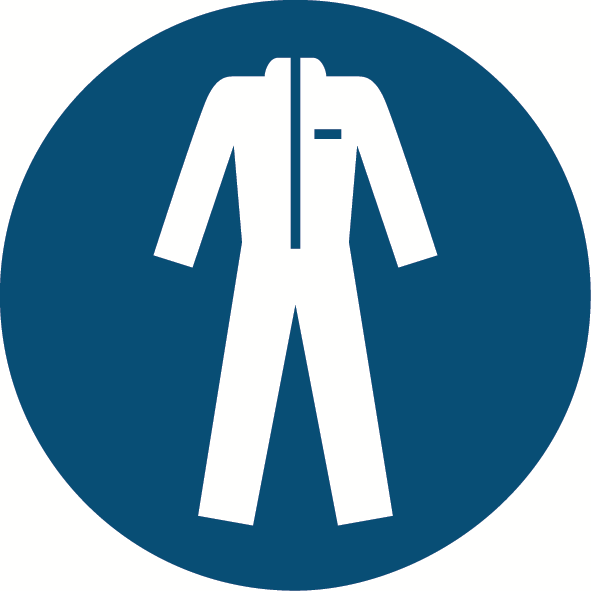 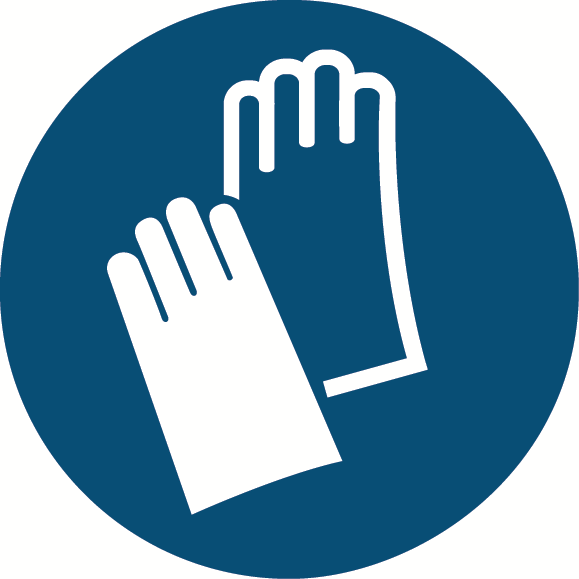 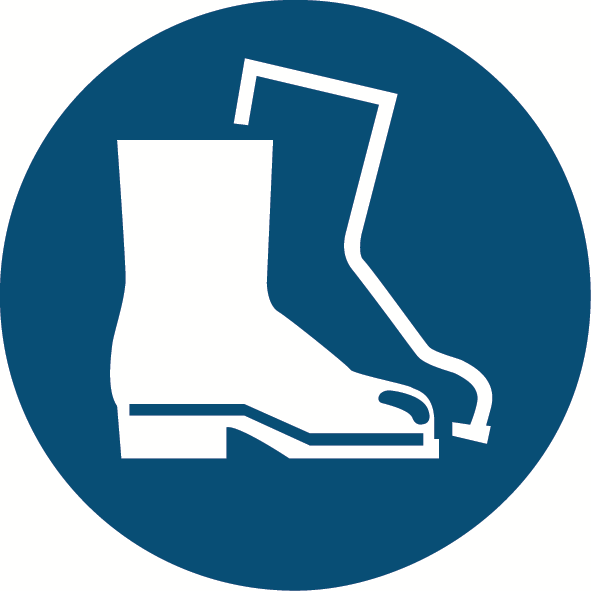 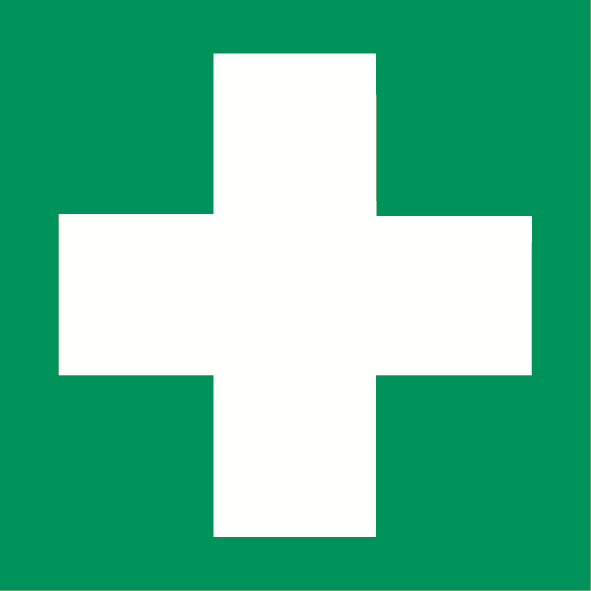 